淮安市教师发展学院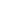 关于组织开展第五届淮安市乡村小学语文骨干教师培育站第六次研训暨送教活动的通知各位学员：为了充分发挥培育站在教师培训和教师专业发展中的引领作用，进一步提升培育站学员的课堂教学能力，根据省、市有关文件精神，以及工作站既定的工作计划，淮安市乡村小学语文骨干教师培育站将于近期组织开展主题研训暨送教活动，请各单位予以支持并通知所属老师准时参加。现将有关事项通知如下。一、研训主题和内容主题：聚焦课堂·学习策略内容：专家报告、观摩课堂教学、专题交流。二、活动时间和地点时间：2021 年 4 月 29 日—4月30日，29 日上午 8:50 前现场签到完毕并参加培训活动。地点： 4月29日 盱眙县希望小学4月30日 淮安市外国语实验小学三、其他事项说明1.无特殊情况，研训学习期间，学员一律不得请假。学员出勤情况将通报给县（区）教育局主管部门；2.各位学员要主动发展、积极进取，确保高质量完成既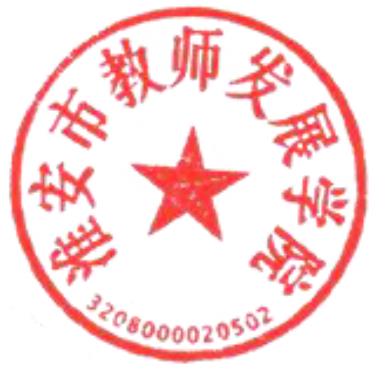 定的培训计划、达成培训目标；3.注意安全，午餐由会议承担，住宿、往返交通费用等回所在单位报销。4.活动联系人：张 建（18912085959） 邵 翔（ 15952384602 ）附件：1.第五届淮安市乡村小学语文骨干教师培育站第五次研训暨送教活动安排表2.第五届淮安市乡村小学语文骨干教师培育站学员名单淮安市教师发展学院2021 年 4 月 24 日附件 1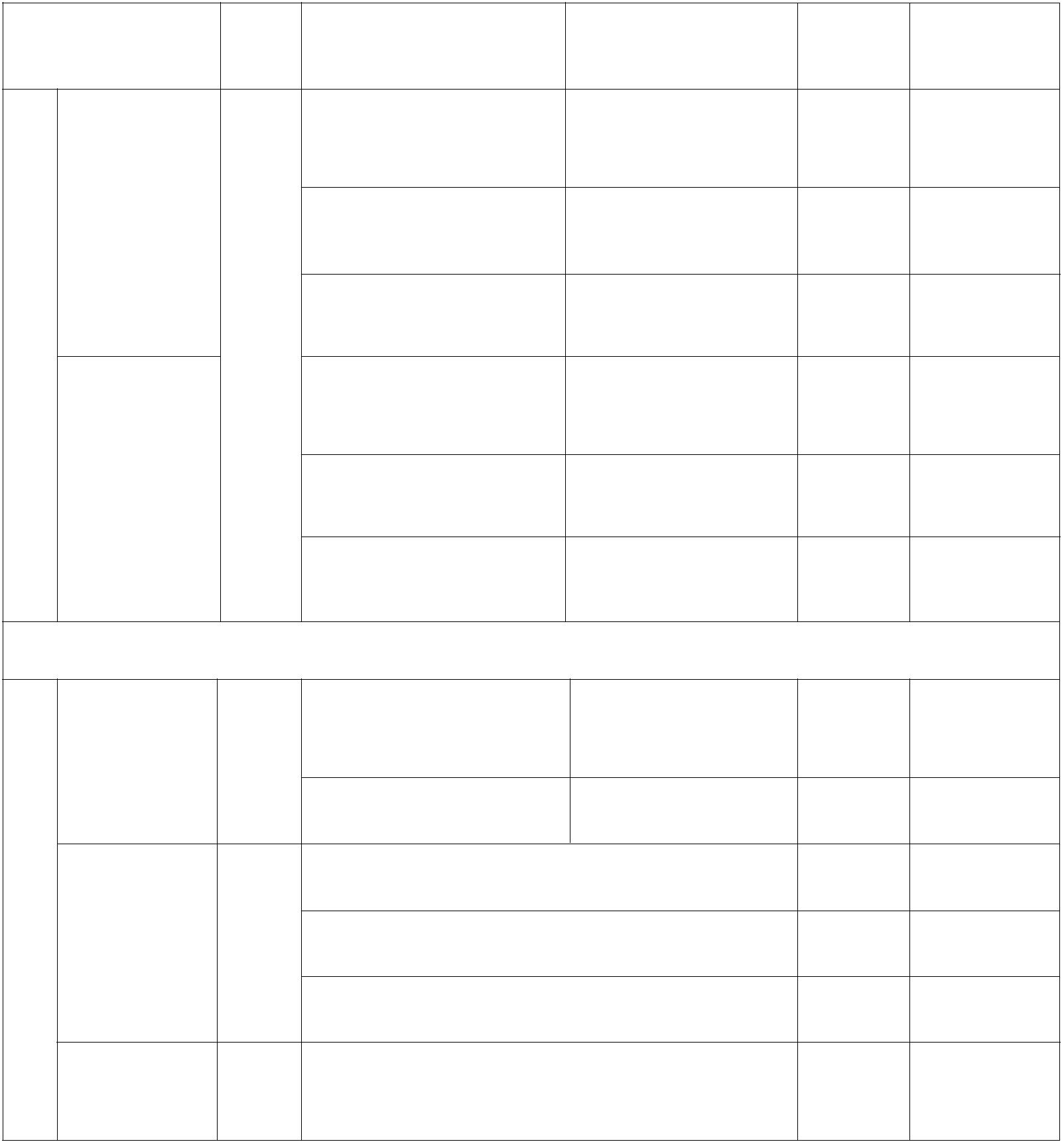 第五届淮安市乡村小学语文骨干教师培育站第六次研训暨送教活动安排表日期：2021 年 4 月 29 日 地点：盱眙县希望小学观午 餐日期：2021年4月30日 地点：淮安外国语实验小学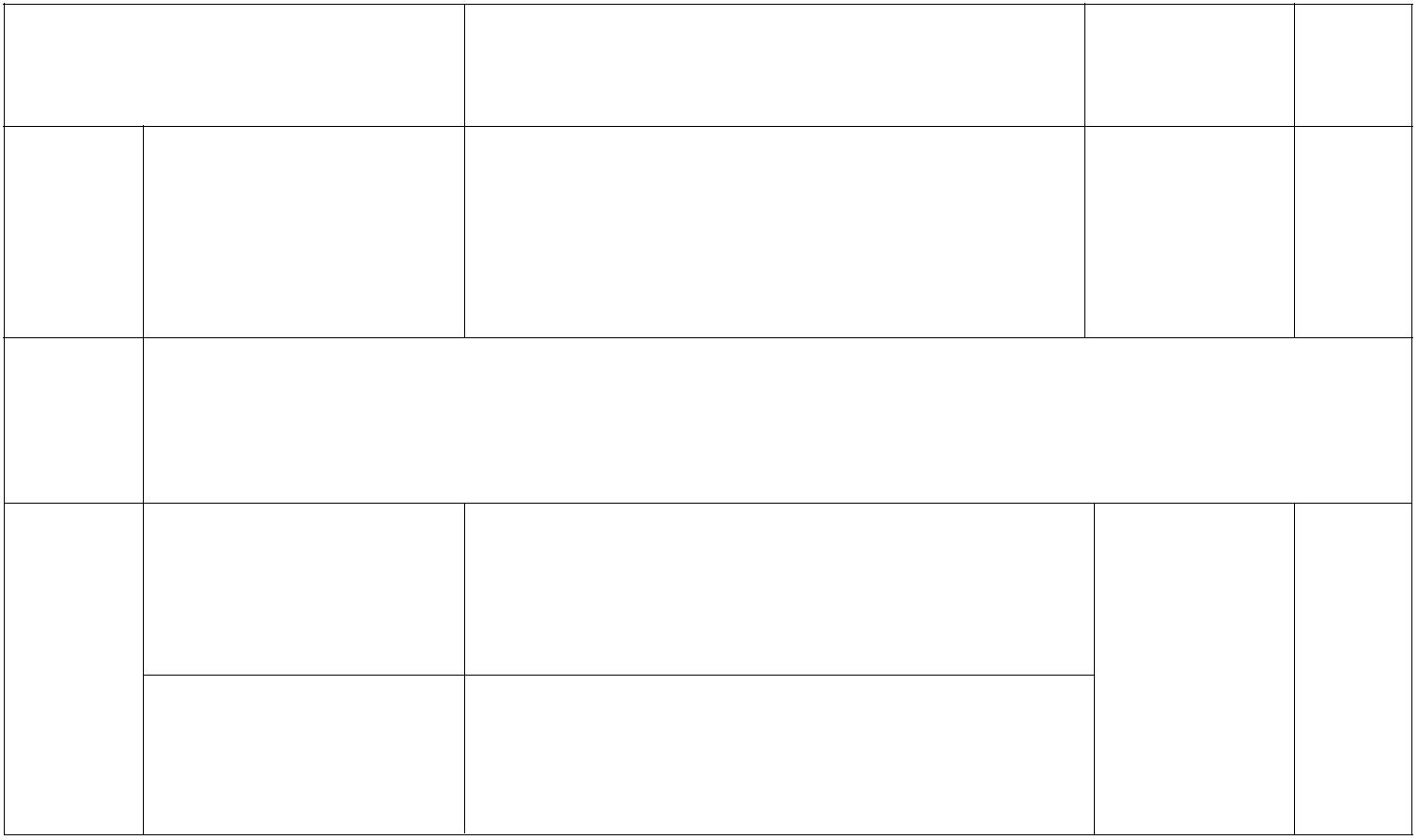 时 间 活动内容 负责人 地点《课堂教学中如何提高学生的学习力》 张洁 大会上午 9：00—11：30 杨红梅 淮安市教学研究室 议室午餐下午 14：00—16：00 《语文综合性学习的四重逻辑》 大会周素琴 淮安市外国语实验小学
 议室林东金16：20—17：00 学员交流、返程附件 2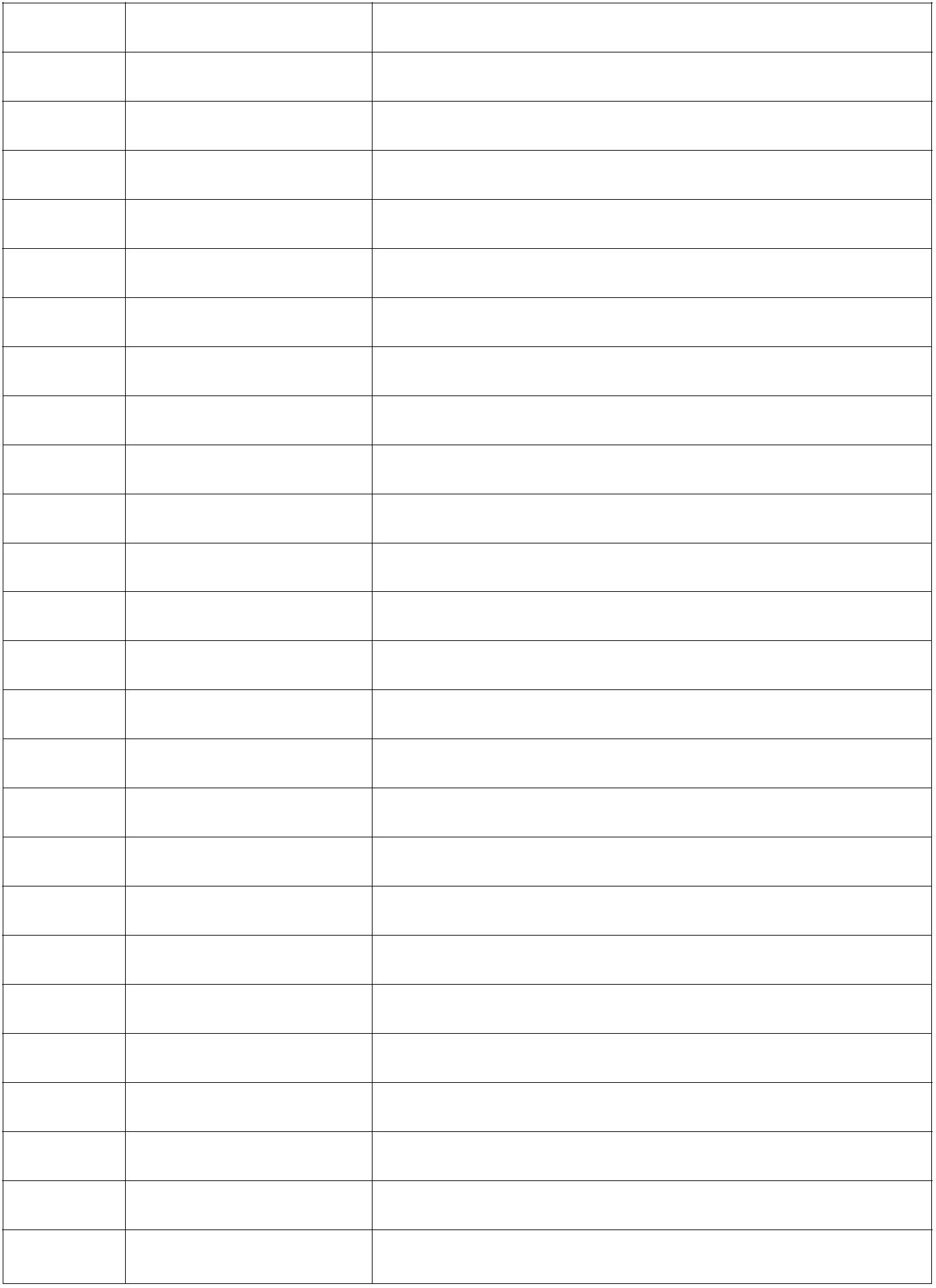 学员名单序号 姓名 所在单位（公章全称）1 朱新玲 淮安市钦工镇中心小学2 张书荷 淮安市泾口镇中心小学3 徐苗苗 淮安市苏嘴镇中心小学4 刘辉 淮安市溪河镇中心小学5 柏建丹 淮安市车桥镇中心小学6 徐新宇 淮安市武墩镇中心学校7 李建芹 淮安市和平中心小学8 苏 婕 淮安市盐河中心小学9 朱祝林 涟水县高沟镇中心小学10 王丽娟 涟水县朱码外国语学校11 席艳 涟水县蒋庵中心小学12 谈成 涟水县成集学校13 陈惠 涟水县五港镇中心小学14 张洁 涟水县朱码外国语学校15 胡琳琳 淮安市韩桥中心小学16 王彦苏 淮安市吴城中心小学17 徐燕 淮安市韩桥中心小学18 皮丹凤 淮安市西宋集中心小学19 戴文霖 淮安市丁集中心小学20 翟云革 淮安市韩桥中心小学21 蔡明 盱眙县铁佛中心小学22 张其红 盱眙县兴隆中心小学23 邵翔 盱眙县希望小学24 倪彩侠 盱眙县鲍集中心小学25 王军 盱眙县管镇中心小学时 间活动形式活动形式活动形式活动形式活动主题 执教 主持人 地点活动主题 执教 主持人 地点活动主题 执教 主持人 地点活动主题 执教 主持人 地点活动主题 执教 主持人 地点活动主题 执教 主持人 地点活动主题 执教 主持人 地点活动主题 执教 主持人 地点活动主题 执教 主持人 地点活动主题 执教 主持人 地点活动主题 执教 主持人 地点二下《蜘蛛开店》二下《蜘蛛开店》二下《蜘蛛开店》二下《蜘蛛开店》二下《蜘蛛开店》潘秀红盱眙县希望小学金云霞录播教室（思源楼四楼）二（2）录播教室（思源楼四楼）二（2）录播教室（思源楼四楼）二（2）录播教室（思源楼四楼）二（2）录播教室（思源楼四楼）二（2）9:00—9：409:00—9：409:00—9：409:00—9：40六下《表里的生物》六下《表里的生物》六下《表里的生物》六下《表里的生物》倪彩侠盱眙县鲍集中心小学倪彩侠盱眙县鲍集中心小学倪彩侠盱眙县鲍集中心小学朱其红朱其红朱其红长泉楼三楼六（1）长泉楼三楼六（1）上午上午摩课 五下《跳水》四下《铁杵成针》四下《铁杵成针》四下《铁杵成针》四下《铁杵成针》王 军盱眙县管镇中心小学张其红盱眙县兴隆中心小学王 军盱眙县管镇中心小学张其红盱眙县兴隆中心小学王 军盱眙县管镇中心小学张其红盱眙县兴隆中心小学王 军盱眙县管镇中心小学张其红盱眙县兴隆中心小学王 军盱眙县管镇中心小学张其红盱眙县兴隆中心小学叶文平金云霞叶文平金云霞叶文平金云霞景行楼四楼四（2）录播教室（思源楼四楼）五（3）景行楼四楼四（2）录播教室（思源楼四楼）五（3）景行楼四楼四（2）录播教室（思源楼四楼）五（3）10:00-10：4010:00-10：4010:00-10：4010:00-10：40六下《两小儿辩日》六下《两小儿辩日》六下《两小儿辩日》六下《两小儿辩日》蔡 明盱眙县铁佛中心小学蔡 明盱眙县铁佛中心小学蔡 明盱眙县铁佛中心小学蔡 明盱眙县铁佛中心小学蔡 明盱眙县铁佛中心小学朱其红朱其红朱其红长泉楼四楼六（5）长泉楼四楼六（5）四下《铁杵成针》四下《铁杵成针》四下《铁杵成针》四下《铁杵成针》四下《铁杵成针》邵 翔盱眙县希望小学邵 翔盱眙县希望小学邵 翔盱眙县希望小学叶文平叶文平叶文平景行楼四楼四（3）班景行楼四楼四（3）班观13:20-14：00 摩观13:20-14：00 摩观13:20-14：00 摩观13:20-14：00 摩四上《王戎不取道旁李》四上《王戎不取道旁李》四上《王戎不取道旁李》四上《王戎不取道旁李》四上《王戎不取道旁李》四上《王戎不取道旁李》四上《王戎不取道旁李》咸星彤淮安市外国语实验小学咸星彤淮安市外国语实验小学咸星彤淮安市外国语实验小学咸星彤淮安市外国语实验小学咸星彤淮安市外国语实验小学金云霞录播教室（思源楼四楼）四（4）录播教室（思源楼四楼）四（4）录播教室（思源楼四楼）四（4）录播教室（思源楼四楼）四（4）录播教室（思源楼四楼）四（4）录播教室（思源楼四楼）四（4）课课课课课三下《肥皂泡》三下《肥皂泡》三下《肥皂泡》三下《肥皂泡》三下《肥皂泡》徐林利盱眙县希望小学徐林利盱眙县希望小学徐林利盱眙县希望小学朱其红朱其红长泉楼一楼三（2）长泉楼一楼三（2）长泉楼一楼三（2）长泉楼一楼三（2）下午14:10-14：40分组评课分组评课分组评课分组评课张 建校长听课的执教教师和其他听课教师 张 建杨红梅导师听课的执教教师和其他听课教师 杨红梅张 建校长听课的执教教师和其他听课教师 张 建杨红梅导师听课的执教教师和其他听课教师 杨红梅张 建校长听课的执教教师和其他听课教师 张 建杨红梅导师听课的执教教师和其他听课教师 杨红梅张 建校长听课的执教教师和其他听课教师 张 建杨红梅导师听课的执教教师和其他听课教师 杨红梅张 建校长听课的执教教师和其他听课教师 张 建杨红梅导师听课的执教教师和其他听课教师 杨红梅张 建校长听课的执教教师和其他听课教师 张 建杨红梅导师听课的执教教师和其他听课教师 杨红梅张 建校长听课的执教教师和其他听课教师 张 建杨红梅导师听课的执教教师和其他听课教师 杨红梅张 建校长听课的执教教师和其他听课教师 张 建杨红梅导师听课的执教教师和其他听课教师 杨红梅张 建校长听课的执教教师和其他听课教师 张 建杨红梅导师听课的执教教师和其他听课教师 杨红梅张 建校长听课的执教教师和其他听课教师 张 建杨红梅导师听课的执教教师和其他听课教师 杨红梅张 建校长听课的执教教师和其他听课教师 张 建杨红梅导师听课的执教教师和其他听课教师 杨红梅张 建校长听课的执教教师和其他听课教师 张 建杨红梅导师听课的执教教师和其他听课教师 杨红梅张 建校长听课的执教教师和其他听课教师 张 建杨红梅导师听课的执教教师和其他听课教师 杨红梅会议室（思源楼二楼）录播教室（思源楼四楼）会议室（思源楼二楼）录播教室（思源楼四楼）会议室（思源楼二楼）录播教室（思源楼四楼）会议室（思源楼二楼）录播教室（思源楼四楼）会议室（思源楼二楼）录播教室（思源楼四楼）会议室（思源楼二楼）录播教室（思源楼四楼）周素琴导师听课的执教教师和其他听课教师 周素琴周素琴导师听课的执教教师和其他听课教师 周素琴周素琴导师听课的执教教师和其他听课教师 周素琴周素琴导师听课的执教教师和其他听课教师 周素琴周素琴导师听课的执教教师和其他听课教师 周素琴周素琴导师听课的执教教师和其他听课教师 周素琴周素琴导师听课的执教教师和其他听课教师 周素琴周素琴导师听课的执教教师和其他听课教师 周素琴周素琴导师听课的执教教师和其他听课教师 周素琴周素琴导师听课的执教教师和其他听课教师 周素琴周素琴导师听课的执教教师和其他听课教师 周素琴周素琴导师听课的执教教师和其他听课教师 周素琴周素琴导师听课的执教教师和其他听课教师 周素琴梦想教室（思源楼三楼）梦想教室（思源楼三楼）梦想教室（思源楼三楼）梦想教室（思源楼三楼）梦想教室（思源楼三楼）梦想教室（思源楼三楼）14:50-16：0014:50-16：00专家讲座专家讲座专家讲座专家讲座专家讲座专家讲座专家讲座专家讲座韦永华盱眙县教育局韦永华盱眙县教育局韦永华盱眙县教育局韦永华盱眙县教育局韦永华盱眙县教育局王 飞王 飞王 飞王 飞王 飞王 飞王 飞会议室（思源楼二楼）